Об организации дистанционного обучения детей в период неблагополучной эпидемиологической обстановкиСогласно приказу «Об утверждении инструктивного письма об организации дистанционного обучения  в учреждениях дополнительного образования Детско-юношеских спортивных школ городского округа «город Якутск» в период  неблагополучной эпидемиологической обстановки №02-01/49 от 30 марта 2020 года, ПРИКАЗЫВАЮ: Перевести на дистанционное  освоение образовательных программ, начиная с 06 апреля по 30 апреля 2020 года: Тренерам-преподавателям:- провести корректировку рабочих программ, предусмотрев включение в самостоятельную  работу обучающихся;- образовательными платформами, используемыми в образовательном процессе определить платформы, рекомендованные Министерством образования и науки РС(Я);- средствами организации и сопровождения образовательного процесса определить программные продукты: мессенджеры, социальные сети, программы -видео, -аудио связи.Ответственным за организацию дистанционного обучения назначить Качановскую О.Е., зам. директора по УВР.Контроль за исполнением настоящего приказа оставляю за собой.Директор                                        		п/п				                В.Г. Черов   Муниципальное бюджетное учреждение дополнительного образования «Детско-юношеская спортивная школа №1» городского округа «город Якутск»(МБУ ДО ДЮСШ № 1)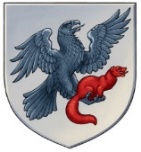 «Дьокуускай куорат» куораттааҕы уокуругун«1 нүɵмэрдээх оҕо спортивнай оскуолата»эбии үɵрэхтээhиҥҥэмуниципальнай бюджет тэрилтэтэ ул. Дзержинского 5, г. Якутск, 677000, тел/факс. (4112)34-14-62, тел. (4112)42-01-05, e-mail: dush1ykt@mail.ruул. Дзержинского 5, г. Якутск, 677000, тел/факс. (4112)34-14-62, тел. (4112)42-01-05, e-mail: dush1ykt@mail.ruул. Дзержинского 5, г. Якутск, 677000, тел/факс. (4112)34-14-62, тел. (4112)42-01-05, e-mail: dush1ykt@mail.ruПРИКАЗ«_06_» ___апреля__________ 2020 г.                                                                           №01-08/13                                                                 ПРИКАЗ«_06_» ___апреля__________ 2020 г.                                                                           №01-08/13                                                                 ПРИКАЗ«_06_» ___апреля__________ 2020 г.                                                                           №01-08/13                                                                 